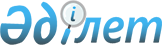 О некоторых вопросах государственной собственностиПостановление Правительства Республики Казахстан от 28 декабря 2016 года № 879
      В соответствии с пунктом 1 статьи 114 Закона Республики Казахстан от 1 марта 2011 года "О государственном имуществе" Правительство Республики Казахстан ПОСТАНОВЛЯЕТ:
      1. Передать в установленном законодательством порядке из республиканской собственности с баланса государственного учреждения "Министерство энергетики Республики Казахстан" в оплату акций акционерного общества "Управляющая компания специальной экономической зоны "Национальный индустриальный нефтехимический технопарк" технико-экономическое обоснование "Создание специальной экономической зоны "Национальный индустриальный нефтехимический технопарк" в Атырауской области". Корректировка".
      2. Комитету государственного имущества и приватизации Министерства финансов Республики Казахстан совместно с Министерством энергетики Республики Казахстан принять меры, вытекающие из настоящего постановления.
      3. Настоящее постановление вводится в действие со дня его подписания.
					© 2012. РГП на ПХВ «Институт законодательства и правовой информации Республики Казахстан» Министерства юстиции Республики Казахстан
				
      Премьер-Министр
Республики Казахстан 

Б. Сагинтаев
